lDURHAM REGION LABOUR COUNCIL PER CAPITA REMITTANCE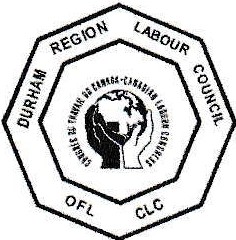 1001 Ritson Rd. S., Oshawa ON L1H 4G5 *PLEASE NOTE NEW MAILING ADDRESSPHONE: 905-579-5188 E-MAIL: durhamlc@durhamlabour.ca WEB SITE: www.durhamlabour.caPER CAPITA FOR THE MONTH/S OF--------   YEAR ----FOR 	MEMBERS AT $0.25 (TWENTY-FIVE cents) PER MEMBER PER MONTH. AMOUNT ENCLOSED $ 	UNION: 	LOCAL:  	MAKE CHEQUES PAYABLE TO: DURHAM REGION LABOUR COUNCILPLEASE RETURN THIS FORM WITH YOUR PER CAPITA PAYMENTS. RECEIPTS AVAILABLE UPON REQUESTPlease notify us of all changes of Executive, Delegates, Alternates and/or contact info.PLEASE PRINTDELEGATE CREDENTIALSTHE FOLLOWING HAVE BEEN NAMED AS DELEGATES/ALTERNATES TO THE DURHAM REGION LABOUR COUNCIL FROM   	UN1ON/LOCALTERM OF OFFICE (specify years): 	_PLEASE PRINT# OF MEMBERS:--------Signature (President)President: 	(Please Print)Address:  	Signature (Secretary/Treasurer)Sec/Treas:  	(Please 17int)Address:   	EMAIL: 		EMAIL:	 	BY-LAW SECTION RE DELEGATE ENTITLEMENT ARTICLE IVSection 4		Representation at meetings shall be on the following basis: from affiliated local unions, branches and lodges, two (2) delegates for one hundred (100) or less members, and one (1) additional delegate for each additional one hundred (100) members or major fraction thereof, but no local union, lodge or branch shall be allowed more than eighteen(18) delegates.(a)		The organizations cited in Section 4 shall be entitled to an equal number of alternates based on the representation formula.Section 5		The number of members of each organization for the purpose of selecting delegates to the Council shall be the average monthly number on which per capita tax is paid.NAMEE-MAIL ADDRESSDELEGATEALTERNATE